Сумська міська радаVІII СКЛИКАННЯ           СЕСІЯРІШЕННЯвід                     2023 року  №                -МРм. СумиРозглянувши звернення фізичної особи-підприємця, надані документи, відповідно до статей 12, 122, 123, 134 Земельного кодексу України, статей 181, 331 Цивільного кодексу України, абзацу другого частини четвертої статті 15 Закону України «Про доступ до публічної інформації», враховуючи рекомендації постійної комісії з питань архітектури, містобудування, регулювання земельних відносин, природокористування та екології Сумської міської ради (протокол від ___ ________ 2023 року № ___), керуючись пунктом 34 частини першої статті 26 Закону України «Про місцеве самоврядування в Україні», Сумська міська рада  ВИРІШИЛА:Відмовити фізичній особі-підприємцю Деркач Анатолію Анатолійовичу () у наданні в оренду земельної ділянки за адресою: м. Суми,                                               вул. Нижньохолодногірська, площею 0,3317 га, кадастровий номер 5910136600:17:031:0032, для будівництва та обслуговування інших будівель громадської забудови, під розміщення автомобільної стоянки у зв’язку з невідповідністю місця розташування земельної ділянки містобудівній документації, вимогам законів та прийнятих відповідно до них нормативно-правових актів, а саме: - згідно з Планом зонування території міста Суми, затвердженим рішенням Сумської міської ради від 06.03.2013 р. № 2180-МР, земельна ділянка знаходиться частково в під зоні проектної багатоквартирної житлової забудови в межах санітарно-захисної зони Ж-3с, частково потрапляє в нормативну прибережну захисну смугу р. Сумка (зона Р-1 – зона об’єктів природно-заповідного фонду та ПЗС) та згідно з Проектом внесення змін до генерального плану міста Суми, затвердженим рішенням Сумської міської ради від 19.12.2012 р. № 1943-МР, земельна ділянка знаходиться на території зелених насаджень загального користування та частково в межах території проектної багатоквартирної та громадської забудови, де серед переважних видів використання розміщення автомобільної стоянки не передбачено;- відповідно до топографо-геодезичного плану масштабу М 1:500 через земельну ділянку проходять: транзитний водопровід d=100 мм, газопровід низького тиску та технічний водопровід 2 d=500 мм, охоронна зона яких визначена державними будівельними нормами ДБН Б.2.2-12:2019 «Планування та забудова територій» (додаток И-1 (обов’язковий);- вид використання земельної ділянки, зазначений заявником у зверненні, не відповідає Класифікатору видів функціонального призначення територій та їх співвідношення з видами цільового призначення земельних ділянок (додаток 60 до постанови Кабінету Міністрів України від 17 жовтня 2012 року № 1051 «Про затвердження Порядку ведення Державного земельного кадастру») (зі змінами), згідно з яким в межах території житлової багатоквартирної забудови (10101.0) та території природних ландшафтів, призначені для рекреаційних цілей (40103.0) ділянки з видом цільового призначення 03.15 Для будівництва та обслуговування будівель іншої громадської забудови серед переважних (основних) та супутніх видів використання відсутні;- у поданих заявником документах, доданих до звернення, відсутній документ, що посвідчує право власності на об’єкт нерухомого майна, а відтак земельна ділянка підлягає передачі її в користування окремим лотом на конкурентних засадах (на земельних торгах), у зв’язку з тим, що не підпадає під виключення, які встановлені статтею 134 Земельного кодексу України - не підлягають продажу, передачі в користування на конкурентних засадах (на земельних торгах) земельні ділянки державної чи комунальної власності у разі: розташування на земельних ділянках об'єктів нерухомого майна (будівель, споруд), що перебувають у власності фізичних або юридичних осіб;- для земельної ділянки з кадастровим номером 5910136600:17:031:0032 встановлено цільове призначення 02.10 Для будівництва і обслуговування багатоквартирного житлового будинку з об’єктами торгово-розважальної та ринкової інфраструктури, яке не співпадає з цільовим призначенням зазначеним заявником у зверненні, а отже порушує порядок надання земельної ділянки комунальної власності у користування встановлений статтею 123 Земельного кодексу України, а саме: надання у користування земельної ділянки, зареєстрованої в Державному земельному кадастрі відповідно до Закону України "Про Державний земельний кадастр", право власності на яку зареєстровано у Державному реєстрі речових прав на нерухоме майно, без зміни її меж та цільового призначення здійснюється без складення документації із землеустрою.Сумський міський голова					     Олександр ЛИСЕНКОВиконавець: Клименко ЮрійІніціатор розгляду питання – постійна комісія з питань архітектури, містобудування, регулювання земельних відносин, природокористування та екології Сумської міської радиПроєкт рішення підготовлено департаментом забезпечення ресурсних платежів Сумської міської ради.Доповідач – Клименко Юрій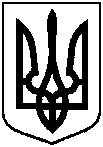 Проєктоприлюднено«__»_______________ 2023 р.Про відмову фізичній особі-підприємцю Деркач Анатолію Анатолійовичу у наданні в оренду земельної ділянки за адресою:                 м. Суми, вул. Нижньохолодногірська, площею 0,3317 га